КОНТРОЛЬНА РОБОТА № 6. Додатні та від’ємні числа. Координатна пряма. Модуль числа. Порівняння раціональних чиселВаріант 1У завданнях 1-6 виберіть правильну відповідь (1 бал),завдання 7-9 повністю розв’яжіть( 2 бали).Між якими сусідніми цілими числами розміщене число -3,25?	А)-4 і-5.	Б)-3 і-4.	В)-7 і-8.	Г) -6 і-8.За малюнком вкажіть координату точки В.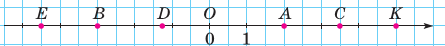 	А)-1.		Б)2		В)-3.		Г) -2,5.Яке число є протилежним до числа 6,9 ?	А)9,6.		Б)-9,6		В)6,9.		Г) -6,9.Укажіть число, модуль якого є найбільшим?		А)-9,1.		Б)-9		В)0.		Г) 6.Розмісти числа 0;-0,15;-1,03;-1,13;-1,1 у порядку спадання?		А)-1,1;-1,03;-1,13;-0,15;0.		Б)0;-1,03;-0,15;-1,1;-1,13;				В)0;-0,15;-1,03;-1,1;-1,13.		Г)-1,13;-1,1;0;-1,03;-0,15.Знайди всі цілі числа, при яких нерівність |x|<3,2  буде правильною.		А)-2;-1;0;1;2.				Б)-3;-2;-1;0;1;2;3.				В)0;1;2;3.				Г) 0;-1;-2;-3. Знайди значення виразу:		1)|-3,5| : |-0,7| + |8|;		2)|-4| ∙ |-1,5| - |-0,5|.Розв’яжи рівняння :–х = -2 ;		2) –х =15;		3) |x| - 3=2.Які цифри можна вставити замість «*», щоб утворилась правильна нерівність(розглянь усі можливі випадки).-6, 28* < -6, 285;		2)-2,378>-2,3*6КОНТРОЛЬНА РОБОТА № 6. Додатні та від’ємні числа. Координатна пряма. Модуль числа. Порівняння раціональних чиселВаріант 2У завданнях 1-6 виберіть правильну відповідь (1 бал),завдання 7-9 повністю розв’яжіть( 2 бали).Між якими сусідніми цілими числами розміщене число -5,68?	А)-7 і-8.	Б)-6 і-7.	В)-7 і-8.	Г)-5 і-6.За малюнком вкажіть координату точки Е.	А)-3.		Б)-1		В)-4,5.		Г) 3,5.Яке число є протилежним до числа -5,4 ?	А)-4,5.		Б)4,5		В)-5,5.		Г) 5,4.Укажіть число, модуль якого є найбільшим?		А)-10.		Б)-10,1		В)0.		Г) 7.Розмісти числа 0;-2,15;-4,03;-4,13;-4,1 у порядку зростання?		А)-4,13;-4,1;-4,03;-2,15;0.		Б)0;-4,03;-2,15;-4,1;-4,13;				В)0;-2,15;-4,03;-4,1;-4,13.		Г)-4,13;-4,1;0;-4,03;-3,15.Знайди всі цілі числа, при яких нерівність |x|<3,8  буде правильною.		А)-2;-1;0;1;2.				Б) 0;1;2;3.				В)- 3;-2;-1;0;1;2;3.			Г) 0;-1;-2;-3.Знайди значення виразу:		1)|-2,5| : |-0,5| + |6|;		2) 5 ∙ |-1,2| - |-0,4|.Розв’яжи рівняння :–х = -5 ;		2) –х =10;		3) |x| - 4=2.Які цифри можна вставити замість «*», щоб утворилась правильна нерівність(розглянь усі можливі випадки).-3, 5*7  > -3, 546;		2)-4,277>-2,2*5